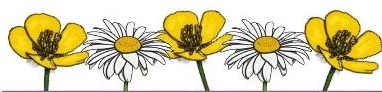 Przed Nami  jedno z piękniejszych świąt w roku- Dzień Mamy. Postarajcie się , aby był cudowny, wesoły i wyjątkowy.Temat : 26 maja- Dzień Mamy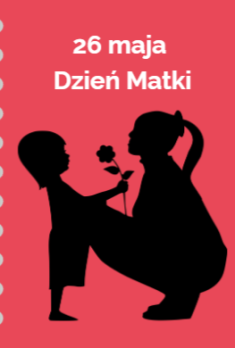 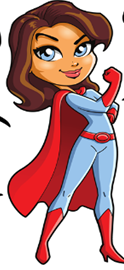 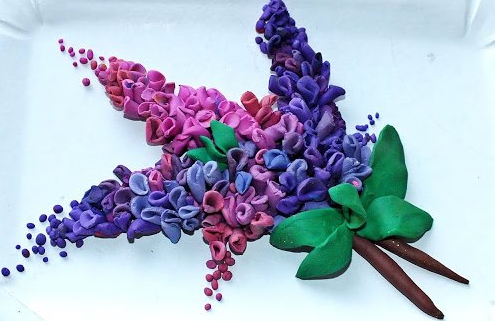 Opowiem Ci dziś o Superbohaterce,co ma piękne szczere serce.Najpierw muszę Ci wyjaśnić,że nie wyszła sobie z baśni.To jest przecież Twoja Mama,gdy niedobre sny przeganiai tłumaczy, że w kałużyspacer boso Ci  nie służy.Potem Ci zaparza ziołauśmiechnięta i wesoła.Mama czuwa wciąż na straży,by Ci pech się nie przydarzył.Twoja Mama -Superbohaterkachodziaż niska, ale Wielka.Zadanie 1.  Obowiązkowe!Przytul swoją mamę i powiedz jej, jak bardzo ją kochasz, że dziękujesz jej  za to, że jest.Zadanie 2. Wykonaj polecenia.Napisz imię swojej mamusi i pięknie ozdób..  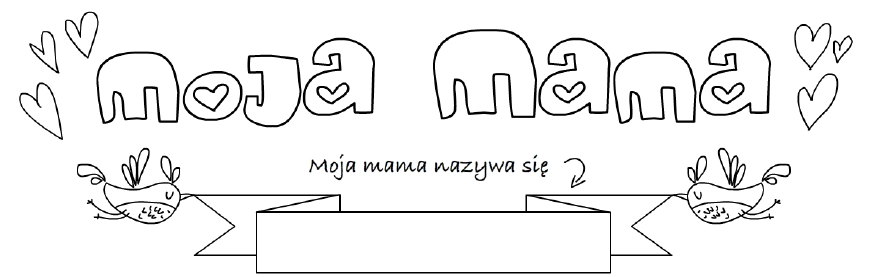 W serduszku są zapisane wyrazy opisujące Twoją Mamusię- jaka jest. Przeczytaj je  i wklej (lub narysuj podobny) obrazek do zeszytu. Następnie wybierz 6 i zapisz przy rysunku Mamy- Super Bohaterki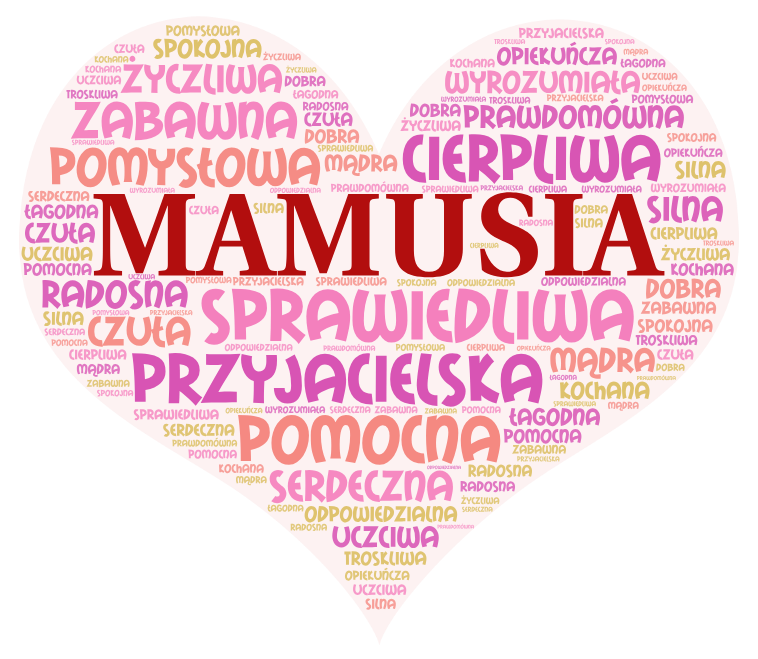 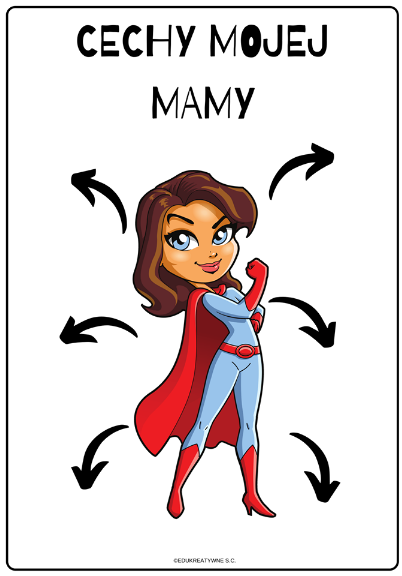 To propozycje działań, jakie możesz zrobić mamie, aby umilić jej ten świąteczny dzień. Podkreśl, którą z nich wykonasz.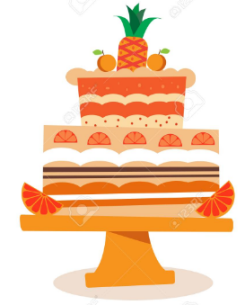 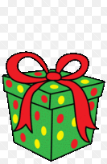 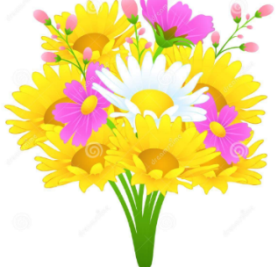 Udekoruję tort.                           Zrobię prezent .                 Wręczę bukiet.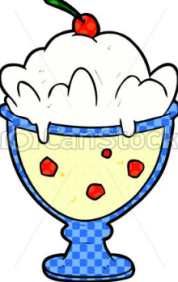 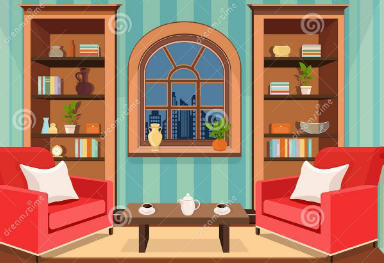 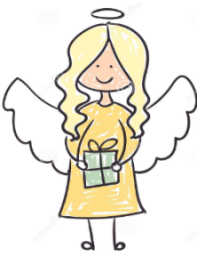 Zrobię deser.                               Posprzątam pokój.                    Będę grzeczna/grzeczny.Sprawdź się sam/ sama, czy znasz dobrze swoją mamę. Jeśli nie znasz odpowiedzi, to się zapytaj.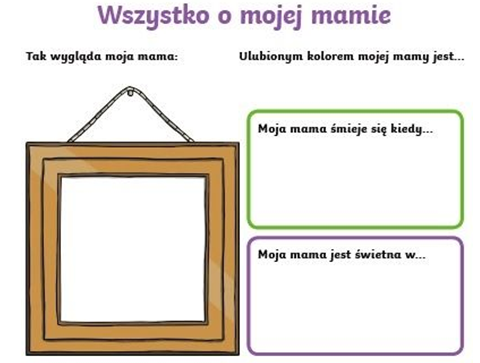 Poproś Mamusię, aby wybrała sobie kupony, które mogłaby wykorzystać w dowolnym dla siebie czasie.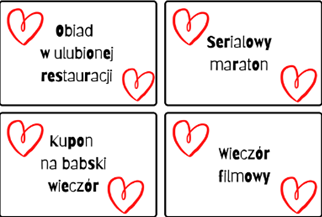 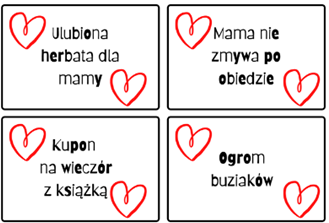 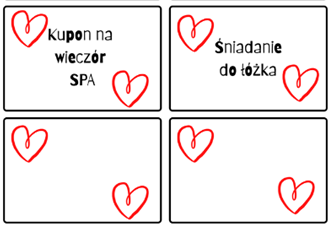 Może Mamusia ma inną propozycję? Jeśli tak, niech zapisze w wolnych polach.Uwaga! Wybrany przez mamę kupon, musi być zrealizowany!Dokończ zamalowywanie serduszka .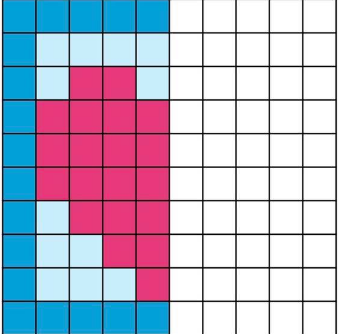 Miłej pracy!Pozdrawiam całą Rodzinę,Agata Kubaszewska.